ВЕРХОВНА РАДА УКРАЇНИВИСНОВОК	на проект Постанови Верховної Ради України «Про утворення Тимчасової слідчої комісії Верховної Ради України з питань розслідування причин виникнення у 2020 році масштабних пожеж у Луганській області та дій/ бездіяльності Луганського обласного управління Державної служби України з надзвичайних ситуацій і Луганської обласної державної адміністрації – Луганської обласної військово-цивільної адміністрації щодо вчасного реагування на виникнення та недопущення виникнення подій надзвичайного характеру», внесений народними депутатами України Горбенком Р.О., Ткаченком М.М. (реєстр. № 4262 від 11.11.2020, доопрацьований)За дорученням Голови Верховної Ради України Разумкова Д.О. від                                13 листопада 2020 року Комітет на засіданні 19 листопада ц.р. (протокол № 54) попередньо розглянув проект Постанови Верховної Ради України «Про утворення Тимчасової слідчої комісії Верховної Ради України з питань розслідування причин виникнення у 2020 році масштабних пожеж у Луганській області та дій/ бездіяльності Луганського обласного управління Державної служби України з надзвичайних ситуацій і Луганської обласної державної адміністрації – Луганської обласної військово-цивільної адміністрації щодо вчасного реагування на виникнення та недопущення виникнення подій надзвичайного характеру», внесений народними депутатами України Горбенком Р.О., Ткаченком М.М. (реєстр. № 4262 від 11.11.2020, доопрацьований), на відповідність оформлення та реєстрації вимогам закону, Регламенту Верховної Ради України та прийнятим відповідно до них нормативно-правовим актам, та лист голови Державної служби України з надзвичайних ситуацій Чечоткіна М.О. про діяльність головного управління Державної служби України з надзвичайних ситуацій у Луганській області від                        6 листопада 2020 року № 01-16260/172-1 (№ 254634, № 254635).Метою утворення цієї комісії, як зазначено у пояснювальній записці до внесеного проекту Постанови, є «здійснення парламентського контролю та перевірки відомостей щодо розслідування причин виникнення пожеж у Луганській області протягом 2020 року, та дій/бездіяльності відповідальних органів державної влади та виконавчої влади Луганської області».Відповідно до частини третьої статті 89 Конституції України, частини першої статті 1, частини першої статті 4 Закону України «Про тимчасові слідчі комісії і тимчасові спеціальні комісії Верховної Ради України» та частини першої статті 87 Регламенту Верховної Ради України, Верховна Рада України для проведення розслідування з питань, що становлять суспільний інтерес, утворює тимчасові слідчі комісії, якщо за це проголосувала не менш як одна третина від конституційного складу Верховної Ради України. Вимоги до складу комісії визначені положеннями статті 4 Закону України «Про тимчасові слідчі комісії і тимчасові спеціальні комісії Верховної Ради України» та частинами другою – п’ятою, сьомою та восьмою статті 85, частинами другою та третьою  статті 87 Регламенту Верховної Ради України.Так, кількісний склад тимчасової слідчої комісії формується з урахуванням принципу пропорційного представництва депутатських фракцій (депутатських груп).  Пропозиції щодо кількісного та персонального складу тимчасової слідчої комісії подаються депутатськими фракціями (депутатськими групами) у п’ятиденний строк з дня направлення до них звернення ініціатора (ініціаторів) утворення тимчасової слідчої комісії. У складі тимчасової слідчої комісії може бути представлено не менш як по одному народному депутату України від кожної депутатської фракції (депутатської групи). Якщо депутатська фракція (депутатська група) не запропонувала у встановлений строк представників для роботи в тимчасовій слідчій комісії, то комісія створюється без участі представників цієї депутатської фракції (депутатської групи).Крім цього, Верховна Рада України приймає постанову про утворення тимчасової слідчої комісії, в якій визначає, зокрема, назву тимчасової слідчої комісії, її завдання і коло питань, що підлягають розслідуванню, кількісний і персональний склад тимчасової слідчої комісії, голову та заступника голови тимчасової слідчої комісії.  На посаду голови тимчасової комісії не може бути обраний голова комітету. Голова тимчасової  слідчої комісії, заступник голови та секретар комісії не можуть бути членами однієї депутатської фракції (депутатської групи).Секретар тимчасової слідчої комісії обирається на першому засіданні тимчасової слідчої комісії із числа її членів шляхом таємного або відкритого голосування більшістю народних депутатів України від складу тимчасової слідчої комісії, затвердженого Верховною Радою України. Положеннями частини восьмої статті 4 Закону України «Про тимчасові слідчі комісії і тимчасові спеціальні комісії Верховної Ради України», частини першої статті 14 Закону України «Про статус народного депутата України» передбачено, що народний депутат України за погодженням з відповідною депутатською фракцією може бути обраний членом лише однієї тимчасової слідчої комісії. Щодо змісту проекту Постанови (реєстр. № 4262 від 11.11.2020, доопрацьований) Комітет зазначив таке. У пункті 2 проекту Постанови ініціатори внесення  визначають основні завдання Тимчасової слідчої комісії, зокрема, «ініціювання питання про притягнення винних осіб до відповідальності, передбаченої законодавством України» (підпункт 5).Комітет зазначив, що, згідно з пунктом 22 частини першої  статті 92 Конституції України, засади цивільно-правової відповідальності; діяння, які є злочинами, адміністративними або дисциплінарними правопорушеннями, та відповідальність за них визначаються виключно законами України.Разом з цим, положеннями статей 21 та 22 Закону України «Про тимчасові слідчі комісії і тимчасові спеціальні комісії Верховної Ради України», статті 88 Регламенту Верховної Ради України передбачено, що результати розслідування тимчасова слідча комісія викладає у письмовому звіті, який має містити висновки і пропозиції, зокрема, про факти і обставини, які стали підставами для проведення розслідування та про відомості чи обставини, встановлені тимчасовою слідчою комісією, і докази, якими це підтверджується. При розгляді висновків і пропозицій тимчасової слідчої комісії Верховна Рада України в разі необхідності вирішує питання щодо направлення матеріалів слідчої комісії Генеральному прокурору для їх вивчення та відповідного реагування.При цьому, висновки і пропозиції тимчасової слідчої комісії не є вирішальними для органів, які здійснюють кримінальне провадження (частина четверта статті 22 Закону України «Про тимчасові слідчі комісії і тимчасові спеціальні комісії Верховної Ради України», частина п’ята статті 88 Регламенту Верховної Ради України).Щодо кількісного та персонального складу утворюваної Тимчасової слідчої комісії Комітет зауважив наступне.Згідно з пропозиціями депутатських фракцій (депутатської групи), що надійшли до ініціаторів внесення, пропонується обрати до  персонального складу тимчасової слідчої комісії таких народних депутатів України: від депутатської фракції ПОЛІТИЧНОЇ ПАРТІЇ «СЛУГА НАРОДУ»: Горбенка Руслана Олександровича – головою тимчасової слідчої комісії,Воронова Володимира Анатолійовича,Іонушаса Сергія Костянтиновича,Ткаченка Максима Миколайовича,Фролова Павла Валерійовича;від депутатської фракції Політичної партії «ОПОЗИЦІЙНА ПЛАТФОРМА – ЗА ЖИТТЯ» – Солода Юрія Васильовича;від депутатської фракції ПОЛІТИЧНОЇ ПАРТІЇ «ЄВРОПЕЙСЬКА СОЛІДАРНІСТЬ» – Іонову Марію Миколаївну;від депутатської групи «ДОВІРА» –  Вельможного Сергія Анатолійовича – заступником голови тимчасової слідчої комісії.Слід взяти до уваги, що до проекту Постанови додані копії звернень ініціаторів утворення Тимчасової слідчої комісії від 6 жовтня 2020 року до всіх депутатських фракцій (депутатських груп) у Верховній Раді України. Комітет зазначив, що від депутатських фракцій політичної партії Всеукраїнське об’єднання «Батьківщина», Політичної Партії «ГОЛОС» та депутатської групи «Партія «За майбутнє» пропозицій щодо кількісного та персонального складу утворюваної тимчасової слідчої комісії не надійшло і у проекті Постанови представники цих депутатських фракцій та депутатської групи відсутні.Відповідно до пункту 6 проекту Постанови матеріально-технічне, кадрове, інформаційне та організаційне забезпечення роботи Тимчасової слідчої комісії покладається на Апарат Верховної Ради України, проте в кошторисі Верховної Ради України на 2020 рік не передбачено кошти на фінансове забезпечення тимчасових спеціальних комісій та тимчасових слідчих комісій. Разом з цим, розпорядженням Керівника Апарату Верховної Ради України «Про норми витрат паперово-канцелярського приладдя та забезпечення поліграфічною продукцією» від                           26 грудня 2019 року  № 251 затверджено норми витрат на рік паперово-канцелярського приладдя, поліграфічної продукції, зокрема, і для тимчасових спеціальних та тимчасових слідчих комісій.  Також Комітет звернув увагу на те, що до Комітету надійшов лист голови Державної служби України з надзвичайних ситуацій Чечоткіна М.О. про діяльність головного управління Державної служби України з надзвичайних ситуацій у Луганській області у якому, зокрема, зазначено, що «відповідно до частини п’ятої статті 64 Лісового кодексу України охорону лісів від пожеж здійснюють підприємства, установи та організації, які займаються ведення лісового господарства.Організація гасіння пожеж на територіях державного лісового фонду здійснюється у порядку, визначеному центральним органом виконавчої влади, що забезпечує формування та реалізує державну політику у сфері лісового та мисливського господарства (частина п’ята статті 80 Кодексу цивільного захисту України).При цьому підрозділи ДСНС (Державної служби України з надзвичайних ситуацій) надають допомогу лісогосподарським підприємствам у ліквідації лісових пожеж та підпорядковується у своїх діях керівнику гасіння лісової пожежі, яким є керівник цього підприємства відповідно до вимог Правил безпеки в лісах України… Оскільки охорону лісів від пожеж здійснюють підприємства, установи та організації, які займаються веденням лісового господарства, ДСНС вважає за недоцільне розгляд утворюваною Тимчасовою слідчою комісією».Окремо Комітет привернув увагу до того, що Верховною Радою України вже утворено сім тимчасових слідчих та три тимчасові спеціальні комісії, а загалом розглянуто та підтримано Комітетом 22 проекти постанов Верховної Ради України про утворення тимчасових слідчих та спеціальних комісій.  	Враховуючи викладене, Комітет ухвалив висновок на проект Постанови Верховної Ради України «Про утворення Тимчасової слідчої комісії Верховної Ради України з питань розслідування причин виникнення у 2020 році масштабних пожеж у Луганській області та дій/ бездіяльності Луганського обласного управління Державної служби України з надзвичайних ситуацій і Луганської обласної державної адміністрації – Луганської обласної військово-цивільної адміністрації щодо вчасного реагування на виникнення та недопущення виникнення подій надзвичайного характеру», внесений народними депутатами України                     Горбенком Р.О., Ткаченком М.М. (реєстр. № 4262 від 11.11.2020, доопрацьований), та прийняв рішення рекомендувати Верховній Раді України розглянути зазначений проект Постанови і прийняти рішення відповідно до частини третьої статті 138 Регламенту Верховної Ради України.  Співдоповідачем від Комітету на пленарному засіданні Верховної Ради України з цього питання визначено голову Комітету.Голова Комітету 							    С.В.КАЛЬЧЕНКОВЕРХОВНА РАДА УКРАЇНИ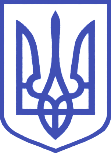 Комітет з питань Регламенту, депутатської етики
 та організації роботи Верховної Ради України01008, м.Київ-8, вул. М. Грушевського, 5, тел./факс: 255-49-56  E-mail: k_reglam@rada.gov.ua